Stand: 18.10.2023Dienstag, 17.10. bis Mittwoch 18.10. 2023in Fulda – Tagungskloster Frauenberg –Tagungsprogramm Veranstalter: Projekt Digitale Unterstützung der beruflichen Eingliederung gehörloser MenschenHomepage zum Projekt: (https://digitale-unterstuetzung-gehoerloser-menschen.de/ )Ansprechpartner: Dr. Hans-Günther Ritz, 0175-5290075 dr.ritz1@gmx.de; Britta Illmer (M.A. Gebärdensprachen), 01512-5564248 b.illmer@sign4all.de (DGS-kompetent)1. Tag: Dienstag, 17. Oktober 2023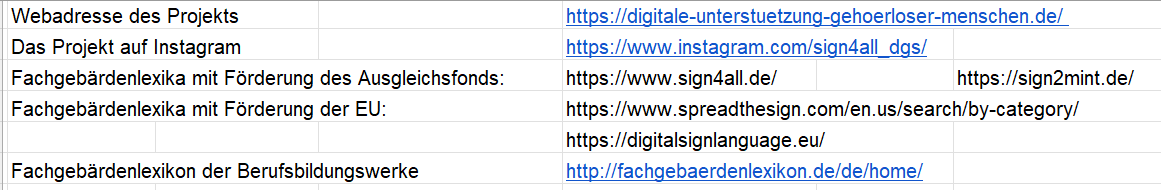 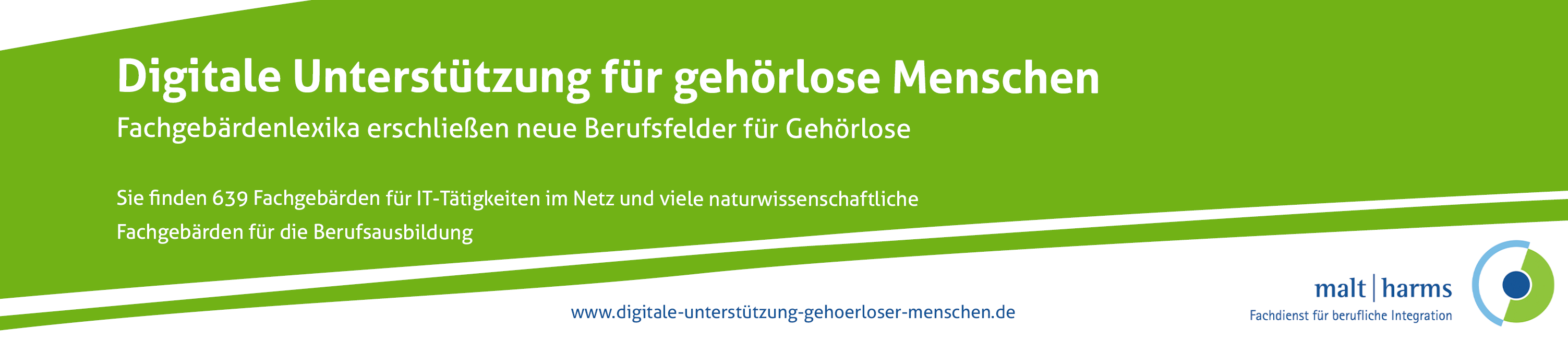 Fachtagung 2023: Digitale Unterstützung gehörloser Menschen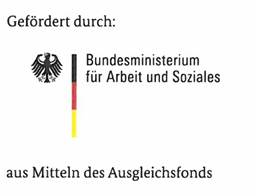 12:30 UhrAnmeldung und Begrüßungskaffee13:00 UhrEröffnung, Grußwort, Projektvorstellung 13:30 bis 15:30 UhrVorstellung ausgewählter Ergebnisse unseres laufenden Projekts Digitale Unterstützung der beruflichen Eingliederung gehörloser MenschenModeration: Christiane Harms13:30 UhrGesamtprojektleitung: Überblick über unseren Projektansatz: Fachgebärdenlexika helfen neue Berufsfelder für gehörlose Menschen zu erschließenStichworte zu unserem im Aufbau befindlichen Fachgebärdenlexikon Sign4ALLFachgebärden der Informatik Fachgebärden der LuftfahrtindustrieFachgebärden Zahnmedizin/ ZahntechnikFachgebärden Medientechnologe Drucktechnik/BuchbindereiGebärdensucheVokabeltrainer14:00 UhrMarkus Halle/ Thomas Heinemann: Die Kooperation zwischen Projekt und Airbus Hamburg für die Schaffung des Fachgebärdenlexikons „Luftfahrtindustrie“14:30 Uhr Uta Meißner: Verbesserte und praxisorientierte Fachgebärdensammlung zur Informatik für Arbeit und berufliche Ausbildung14:50 UhrVera Trocha (FAW)/ Britta Illmer: Schulungs- und Informationsangebote des Projekts für gehörlose Menschen, 15:10 UhrBritta Illmer: Das Konzept der Gebärdensuche in unseren Fachgebärdenlexika Sign4All und Sign2MINT (wurde tatsächich am 18.11.2023 vorgetragen)15:30 UhrKaffeepause16:00 bis17:30 UhrAndere Projekte zu digitalen Unterstützung Moderation: Peter Craxton16:00 UhrJoanna Kinberger (Wien)/ Florian Gallo (Turino) EU Digital Framework for Sign Languages (https://digitalsignlanguage.eu/ )(Erasmus EU-Projekt Fachgebärdenlexikon Datenverarbeitung in International Sign) 16:30 UhrMelani Kellner (Rheinisch-Westfälisches Berufskolleg Essen) Fachgebärdenentwicklung für das Fach Politik, Geschichte und WirtschaftChristian Aengenheister/ Pamela Domnofski (Rheinisch-Westfälisches Berufskolleg Essen) Die internationale Gebärdensprachdatenbank Spread the Sign (https://www.spreadthesign.com/de.de/search/ ) in der Praxis beruflicher Ausbildung (Referenten hatten Präsentation gesendet, die Melani Kellner mit vortrug)ca. 17:15 UhrEnde des ersten TagesAm AbendZwangloses Zusammensitzen der Fachtagungsteilnehmer Es wird eine Kalte Vesper (Käse-Wurst-Platten) vom Veranstalter gereicht2. Tag: Mittwoch, 18. Oktober 20232. Tag: Mittwoch, 18. Oktober 20239:00 Uhr Eintreffen und Begrüßungskaffee9:30Begrüßung und kurze Rückschau auf den Vortag – Fragen und Anregungen10:00 UhrWeitere Berichte aus anderen Projekten Moderation: Christiane Harms10:00 UhrKatja George-Bahr (FAW-Kiel) Arbeit mit gehörlosen Menschen bei der FAW Kiel10:20UhrMartin Kuhn Das Fachgebärdenlexikon der Berufsbildungswerke10: 45UhrAlexander Stricker: Avatar-basierter Sprachassistent zur automatisierten Gebärdenübersetzung – Bericht aus einem laufenden Projekt zu Gebärdensprach Avataren (AVASAG) (Projekteinzelheiten: https://avasag.de/)(Dieser Vortrag wurde am 2. Tag nach der Mittagspause als Video präsentiert) 11:15 UhrKaffeepause11:45  Berichte aus der Arbeitswelt gehörloser Kolleginnen und Kollegen 
Moderation: Christiane Harms11:45 UhrIris Meuer, Inklusionsbeauftragte Deutschland, H & M Hennes & Mauritz B.V & Co. KG: Barrierefreie Kommunikation für unsere gehörlosen Kolleg*innen mit unseren Kund*innen in den Stores verbessern12:10 UhrAnja Zweigler-Lossin, DHL Hub Leipzig GmbH, Schwerbehindertenvertretung: Inklusion gehörloser MitarbeiterInnen bei DHL Hub Leipzig GmbH 12:40 UhrLudwig Leonhardt, Förderverein der Gehörlosen/Hörbehinderten e. V. (BRD) Bericht aus der Arbeit des Verbandes - Herausforderungen aus der Sicht von tauben Personen im ersten Arbeitsmarkt13:10 UhrMittagspause14:10 UhrProjekt „Digitale Unterstützung der beruflichen Eingliederung gehörloser Menschen“ – Blick in das nächste Jahr Moderation: NN14:30 UhrSchlussdiskussion und Zusammenfassung der Tagung16:00 Uhr  Ende der Veranstaltung